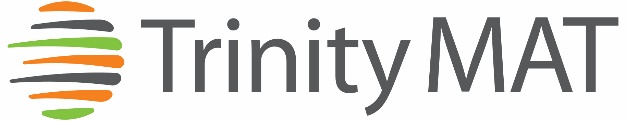 BASIC JOB PURPOSETo be responsible for delivering a high quality clerking service to academies within Trinity Multi Academy Trust.To be responsible for advising Education Advisory Bodies on constitutional and procedural matters, adhering to the Trust’s Governance Handbook. MAIN RESPONSIBILITIESTrinity Multi-Academy Trust Job DescriptionTrinity Multi-Academy Trust Job DescriptionJob Title:  Clerk to Governors   Job Scale: £20 per hour Reporting to:	Governance Support Officer 1Work effectively with the Chair of the Governing Body and Principal and follow the governance handbook 2Communicate the annual cycle of meetings on behalf of the Governance Support Officer.3Prepare minutes that summarise succinctly and eloquently the essence of the meeting and that clearly demonstrate the level of scrutiny, challenge and support offered by governors whilst taking into account the confidential and sensitive nature of discussions.   4Record all decisions accurately and objectively with timescales for action and indicating who is responsible for any agreed action.5Maintain a file of signed minutes as an archive record which is kept on-site at each academy/school.6Chair the part of the meeting at which the chair is elected (when required).7Maintain copies of current terms of reference and membership of committee and working parties and nominated governors.8Maintain governor meeting attendance records and advise the governing body of non-attendance of governors.9Annually review and maintain a register of pecuniary interests.10Advise on constitutional and procedural matters where necessary before, during and after the meeting.11Keep up to date with current education development and legislation affecting school governance.12Attend clerks training, network meetings and government updates, as appropriate.Other Specific Duties:Other Specific Duties:Other Specific Duties:All staff are expected to demonstrate consistently high standards of personal and professional conduct and maintain high standards of ethics and behaviour, within and outside the academy trust.  Treat all students with dignity, observe proper boundaries and understand that every adult in the academy has a responsibility to safeguard children and young people.   To continue personal professional development as requiredAttend staff and other meetings and participate in staff training and development events as requiredTo actively engage in the performance review process All support staff may be used to perform appropriate duties as and when required by the academy, commensurate with the salary grade of that post if it is higher than the employee’s current salaryTo work in the best interests of the academy trust, students, parents and staffTo adhere to the MAT’s policies and procedures with particular reference to Child Protection, Equal Opportunities, Teaching and Learning and Health and Safety.Provide relevant and appropriate pastoral supportTo work flexibly, including evening work, and to travel, as required, to meet the needs of the roleTo work at locations across the academy trust, as required.  Whilst every effort has been made to explain the main duties and responsibilities of the post, each individual task undertaken may not be identified.  Employees will be expected to comply with any reasonable request from a manager to undertake work of a similar level that is not specified in this job description.This job description is current at the date shown, but, in consultation with you, may be changed by the CEO to reflect or anticipate changes in the job commensurate with the grade and job title. All staff are expected to demonstrate consistently high standards of personal and professional conduct and maintain high standards of ethics and behaviour, within and outside the academy trust.  Treat all students with dignity, observe proper boundaries and understand that every adult in the academy has a responsibility to safeguard children and young people.   To continue personal professional development as requiredAttend staff and other meetings and participate in staff training and development events as requiredTo actively engage in the performance review process All support staff may be used to perform appropriate duties as and when required by the academy, commensurate with the salary grade of that post if it is higher than the employee’s current salaryTo work in the best interests of the academy trust, students, parents and staffTo adhere to the MAT’s policies and procedures with particular reference to Child Protection, Equal Opportunities, Teaching and Learning and Health and Safety.Provide relevant and appropriate pastoral supportTo work flexibly, including evening work, and to travel, as required, to meet the needs of the roleTo work at locations across the academy trust, as required.  Whilst every effort has been made to explain the main duties and responsibilities of the post, each individual task undertaken may not be identified.  Employees will be expected to comply with any reasonable request from a manager to undertake work of a similar level that is not specified in this job description.This job description is current at the date shown, but, in consultation with you, may be changed by the CEO to reflect or anticipate changes in the job commensurate with the grade and job title. All staff are expected to demonstrate consistently high standards of personal and professional conduct and maintain high standards of ethics and behaviour, within and outside the academy trust.  Treat all students with dignity, observe proper boundaries and understand that every adult in the academy has a responsibility to safeguard children and young people.   To continue personal professional development as requiredAttend staff and other meetings and participate in staff training and development events as requiredTo actively engage in the performance review process All support staff may be used to perform appropriate duties as and when required by the academy, commensurate with the salary grade of that post if it is higher than the employee’s current salaryTo work in the best interests of the academy trust, students, parents and staffTo adhere to the MAT’s policies and procedures with particular reference to Child Protection, Equal Opportunities, Teaching and Learning and Health and Safety.Provide relevant and appropriate pastoral supportTo work flexibly, including evening work, and to travel, as required, to meet the needs of the roleTo work at locations across the academy trust, as required.  Whilst every effort has been made to explain the main duties and responsibilities of the post, each individual task undertaken may not be identified.  Employees will be expected to comply with any reasonable request from a manager to undertake work of a similar level that is not specified in this job description.This job description is current at the date shown, but, in consultation with you, may be changed by the CEO to reflect or anticipate changes in the job commensurate with the grade and job title.           __________________________________________ Post holder name          __________________________________________ Post holder signature          __________________________________________ Date          __________________________________________ Post holder name          __________________________________________ Post holder signature          __________________________________________ Date          __________________________________________ Post holder name          __________________________________________ Post holder signature          __________________________________________ DatePERSON SPECIFICATIONPERSON SPECIFICATIONPERSON SPECIFICATIONJob: Clerk of Governors
Job: Clerk of Governors
Job: Clerk of Governors
Qualifications & Experience5 or more GCSEs at grade C or above, including English (or equivalent) experience of minute / note taking experience of working to deadlinesexperience of word processing and a range of other IT packages innovative use of resources  Experiencing of clerking with a school environmentKnowledge & Understandingunderstanding of filing, storage and archive systems and proceduresknowledge of the principles of good governance knowledge of GDPR and other relevant legislation good and current knowledge of governance legislationthe principles and characteristics of effective academiesunderstanding of safeguarding and Child Protection issuesSkills & abilitieswell-developed time management, planning and organisational skillsability to communicate and negotiate effectively to a range of audiences (internal and external) through highly developed inter-personal, written, oral and presentation skillsable to prioritise work and to manage work to meet tight deadlines adaptability to changing circumstances/ideasattention to detail negotiate and consult fairly and effectivelyvision, imagination and creativityPersonal Qualitiesan excellent record of attendance and punctualityadaptability to changing circumstances/new ideasability to inspire confidence in othersa commitment to inclusive educationreliability, integrity and staminadetermination to succeed and the highest possible expectations of self and othersintellectual ability and curiosityresilience and perspectivepersonal impact and presence